Look for the control point number on your map.Find the control point.Look at the ____ letter on the marker.Write the letter next to the clue.Now look carefully at the clue and fill in the missing letters to complete the answer. (You could use your atlas to help you.)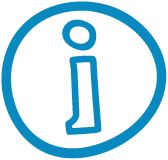 ControlPointLetterClueFill in the missing letters……I am the longest river in Britain. I start in Wales and meet the sea near Bristol.River    _  e  _  _  _  nI am the highest mountain in Britain. You can find me in Scotland._ e _     _   _  v  _  _I am the sea that is to the west of Liverpool._  r  _  _  _    SeaI am an island off the south coast of England.I _  _  _     _  _     W _  _  _  _I am the river that flows into the North Sea near Hull.River    _  _  m  _  _  _I am a large lake in the centre of Northern IrelandL  _  _  _  _     _  _  _  g  _